Державний університет «Житомирська політехніка»Факультет інформаційно комп’ютерних технологійКафедра біоінженерії та телекомунікаціїСпеціальність: 172 «Телекомунікації та радіотехніка»Освітній ступінь: «бакалавр»Державний університет «Житомирська політехніка»Факультет інформаційно комп’ютерних технологійКафедра біоінженерії та телекомунікаціїСпеціальність: 172 «Телекомунікації та радіотехніка»Освітній ступінь: «бакалавр»«ЗАТВЕРДЖУЮ»Проректор з НПР____________А.В. Морозов«__» __________ 2020 р.Затверджено на засіданні кафедри біомедичної інженерії та телекомунікаційпротокол № 8 від «29 серпня» 2020р.Завідувач кафедри _________________ Нікітчук Т.М..«__» __________ 2020 р.ТЕСТОВІ ЗАВДАННЯОснови мережевих інформаційних технологійТЕСТОВІ ЗАВДАННЯОснови мережевих інформаційних технологій№п/пТекст завданняВаріанти відповідей1Який із наведених нижче є загальним стандартом, який визначає роботу бездротової локальної мережі?а.IEEE 802.1    б.IEEE 802.1x    в.IEEE 802.11     г.IEEE 802.3д. Правильна відповідь відсутня2Які з представлених смуг частот використовуються для бездротових локальних мереж? а.2.4 + 5 MHz    б.2.4 + 5 GHz  в.5.5 MHz    г.11 GHz     д. Правильна відповідь відсутня3Два передавачі працюють із рівнем потужності передачі 100 мВт. Якщо порівнювати два рівні абсолютної потужності, яка різниця в дБ?а.0 дБ   б.20 дБ   в.100 дБ  г. -10дБ   д.Ви не можете порівняти рівні потужності в дБ.4Передавач налаштований на потужність 17 мВт. Одного разу його переконфігурують для передачі на рівні 34 мВт. На скільки збільшився рівень потужності в дБ?а.0 dB      б.2 dB    в.3 dB     г.17 dB       д.Правильна відповідь відсутня5Передавач А має рівень потужності 1 мВт, а передавач В   100 мВт. Порівняйте передавач B з A за допомогою dB, а потім визначте правильну відповідь із наступних варіантів.а.0 dB   б.1 dB    в.10 dB     г.20 dB     д.100 dB6Передавач зазвичай використовує абсолютний рівень потужності 100 мВт. В ході необхідних змін рівень його потужності знижується до 40 мВт. Як змінився рівень потужності в дБ?а.2.5 dB    б.4 dB     в.–4 dB    г.–40 dB       д. Правильна відповідь відсутня77. Розгляньте сценарій з передавачем і приймачем, які розділені деякою відстанню. Передавач використовує абсолютний рівень потужності 20 дБм. Кабель підключає передавач до антени. У приймачі також є кабель, який підключає його до антени. Кожен кабель втрачає 2 дБ. Кожна з передавальних та приймальних антен має посилення 5 дБі. Яким є  EIRP?а. + 20 дБм  б. + 23 дБм   в. + 26 дБм     г. + 34 дБм    д. Правильна відповідь відсутня8Приймач приймає радіочастотний сигнал з віддаленого передавача. Яке з наведених нижче є найкращою якістю отриманого сигналу? Прикладні значення наведені в дужках.а. SNR (10 dB), RSSI (–75)            б. SNR (30 dB), RSSI (–75)в. SNR (10 dB), RSSI (–30)            г. SNR (30 dB), RSSI (–30)д. Правильна відповідь відсутня9Яким наведених нижче типів модуляції можуть підтримуватися швидкості передачі даних 1, 2, 5,5 та 11 Мбіт /?а.OFDM    б.FHSS     в.DSSS     г.QAMд. Правильна відповідь відсутня1064-QAM модуляція змінює два з наступних аспектів радіочастотного сигналу:
a. Частота  і фазаб. Амплітуда і фаза   в. Фаза  і скважність  г. Квадратура і фазад. Правильна відповідь відсутня11Бездротові мережі визначається в наступному стандарті:а.802.1     б.802.2    в.802.3    г.802.11     д.802.1512Яка з відповідей визначає правильний перелік каналів, що не перекриваються для використання DSSS у діапазоні 2,4 ГГц?а.1, 2, 3    б.1, 5, 10     в.1, 6, 11    г.1, 8, 13       д. Всі канали 1–1413Яка із наведених відповідей нижче правильно визначає максимальну теоретичну швидкість даних стандартів 802.11b, 802.11a та 802.11n відповідно?a.11 Mbps, 54 Mbps, 600 Mbps      б.54 Mbps, 54 Mbps, 150 Mbpsв.1 Mbps, 11 Mbps, 54 Mbpsг.11 Mbps, 20 Mbps, 40 Mbpsд. Правильна відповідь відсутня14Пристрій MIMO 2 × 3 можно правильно описати наступною фразою:?
a. Пристрій з двома радіостанціями та трьома антенами
б.Пристрій з двома передавачами та трьома приймачами
c.Пристрій з двома зв’язаними каналами та трьома просторовими потоками
д. Пристрій з двома приймачами та трьома передавачамид. Правильна відповідь відсутня15На пристрої 802.11n можна агрегувати канали до однієї з наступною  максимальною шириною?a.5 MHz    б.20 MHz    в.40 MHz     г.80 MHzд. Правильна відповідь відсутня16Який із наведених стандартів може використовувати декілька просторових потоків на передавачі та приймачі? a.802.11n +802.11ac   б.802.11b +802.11tp   в.802.11g+802.11e     г.802.11aa+802.11bb      д.802.11cc+802.11b17Яка з наведених нижче є найвищою чи найкращою схемою модуляції, яку можна використовувати з пристроями 802.11ac?a.QPSK 3/4    б.256-QAM     в.128-QAM      г.64-QAM      д.16-QAM18Яку максимальну кількість просторових потоків підтримує 802.11ac?a.1    б.2     в.4    г.8      д.1619Пристрої, що використовують бездротову локальну мережу, повинні працювати в якому з наступних режимів?
а. Круговий доступ б. Напівдуплексв. Повний дуплекс г. Обернений дуплексд. Правильна відповідь відсутня20Встановлюється точка доступу для забезпечення бездротового покриття в офісі. Який із наведених нижче є правильним терміном для розгорнутої автономної мережі?
а. BSA     б. BSD     в. BSS       г. IBSSд. Правильна відповідь відсутня21Яке з наведених нижче використовується для однозначної ідентифікації AP та основного набору послуг, який він підтримує, з пов'язаними з ними бездротовими клієнтами?
а. SSID  б. BSSID      в. MAC-адреса Ethernetг. MAC-адреса радіод. Правильна відповідь відсутня22Яке з наведених нижче тверджень стосується бездротового BSS?
а. Бездротовий клієнт може в будь-який час надсилати кадри безпосередньо будь-якому іншому клієнту.
б. Після того, як два клієнта приєднані до BSS, вони можуть спілкуватися безпосередньо один з одним без подальшого втручання.
в. Клієнт повинен надсилати кадри через AP тільки тоді, коли клієнт призначення пов'язаний з іншою AP.
г. Клієнт повинен надіслати всі кадри через AP, щоб дістатися до будь-якого іншого клієнта або узгодити з AP, щоб безпосередньо до іншого клієнта.д. Правильна відповідь відсутня23Яка з перелічених нижче мереж  також відома як ad hoc бездротова мережа?а. DS     б. ESS     в. BSA     г. IBSS      д. BSS24Яке число з наведених нижче є максимальною кількістю адресних полів, визначених у заголовку кадру 802.11?а. 1     б. 2     в. 3      г. 4д. Правильна відповідь відсутня25Яке з наведених нижче полів містить Address1 у кадрі 802.11?a . Адреса передавача (TA)     б. BSSID      в. MAC-адреса АР    г. Адреса приймача (RA)д. Правильна відповідь відсутня26Яке призначення NAV?
а. Для навігації по кадру через ESS
б. Ідентифікувати MAC-адресу наступного клієнта для передачі
в. Щоб передбачити, коли канал може стати вільним
г. Встановити пріоритет можливості клієнта для передачід. Правильна відповідь відсутня27Який із наведених нижче параметрів визначає кількість часу за замовчуванням між послідовними кадрами даних 802.11?a.CCA       б.IBSS     в.SIFS     г.DIFSд. Правильна відповідь відсутня28Який із наведених нижче типів кадру надсилається для виявлення точок доступу в межах сигналу бездротового клієнта?a.Scan    б.Probe    в.Beacon     г.Discoveryд. Правильна відповідь відсутня29Кадр ACK є прикладом одного з наступних типів кадру 802.11?а.Managementб.Controlв.Administrationг.Dataд. Правильна відповідь відсутня30При пасивному скануванні бездротовий клієнт використовує один із наступних методів для виявлення сусідніх точок доступу:a.Beacons    б.Probe requests в.ACKs      г.Discoversд. Правильна відповідь відсутня31Коли клієнт намагається приєднатися до BSS, який із наступних типів кадру надсилається першим?a. Beaconб. Rate requestв. Association requestг. Authentication requestд. Правильна відповідь відсутня32Який із наведених типів фреймів використовує клієнт, щоб плавно переходити від одного BSS до іншого, в межах одного ESS і того ж SSID?a. Association request     б. Disassociation    в. Reassociation      г. Roam requestд. Правильна відповідь відсутня33Який із наведених нижче кадрів 802.11 використовується для запуску роумінгу від однієї точки доступу до іншої в межах ESS?a. Association request     б. Disassociation requestв. Probe    г. Reassociation requestд. Правильна відповідь відсутня34Яке з наступних тверджень стосується роумінгу?
а. Всі бездротові клієнти використовують однакові алгоритми, щоб викликати стан роумінгу.
б. Бездротові клієнти можуть сканувати доступні канали, щоб шукати нову точку доступу під час роумінгу.
c. Клієнти бездротового зв’язку повинні переходити від одного AP до іншого на одному каналі.
г. Стандарт 802.11 визначає набір алгоритмів роумінгу для клієнтів.д. Правильна відповідь відсутня35Яке з наступних тверджень стосується гарного дизайну бездротової локальної мережі?
а. Сусідні AP повинні використовувати один канал для просування хорошого роумінгу.
б. АР повинні розташовуватися так, щоб їх покриття перекривалися.
в. Точки доступу повинні розташовуватися так, щоб їх покриття взагалі не перетиналися.
г. AP повинні використовувати канали, які перекриваються один з одним.д. Правильна відповідь відсутня36Які з наведених нижче є необхідними компонентами безпечного бездротового з'єднання? (Виберіть усе, що застосовується.)
a.Шифрування
б.MIC
в.Аутентифікація
г. а + б + в.д. Правильна відповідь відсутня37Що з наведеного нижче застосовується для захисту цілісності даних у бездротовому кадрі?
а.WIPS
б.WEP
в.MIC
г.EAPд. Правильна відповідь відсутня38Який із наведених нижче  метод бездротового шифрування є вразливим і не рекомендується використовувати?
а. AES
б.WPA
в.EAP
г.WEPд. Правильна відповідь відсутня39Cisco WLC налаштований для аутентифікації 802.1x, використовуючи зовнішній RADIUS сервер. Контролер бере на себе одну з наступних ролей?
a. Сервер аутентифікації
б. Повторювач
в. Аутентифікатор
г. Фаєрволлд. Правильна відповідь відсутня40Який із наведених нижче способів аутентифікації вимагає цифрових сертифікатів як на AS, так і на заявника?
a. TKIP
б. PEAP
в. WEP
г. EAP-TLSд. Правильна відповідь відсутня418.Який із перелічених нижче є найбільш безпечним методом шифрування та цілісності даних для бездротових даних?
a. WEP
б. TKIP
в. CCMP
г. WPAд. Правильна відповідь відсутня42WPA2 відрізняється від WPA тим, що є одним із наступних способів?
a. Дозволяє TKIP
б. Використовує CCMP
в. Дозволяє WEP
г. Дозволяє TLSд. Правильна відповідь відсутня43У якій із наведених нижче конфігурацій бездротової безпеки використовується загальнодоступний ключ?
a. WPS особистий режим
б. WPA корпоративний режим
в. WPA2-PSK
г. WPA2 корпоративний режимд. Правильна відповідь відсутня44Який із наведених нижче варіантів слід вибрати для налаштування персонального WPA2 у WLAN?
a.802.1x
б. PSK
в. TKIP
г. CCMPд. Правильна відповідь відсутня45Який із перелічених нижче методів бездротової безпеки був присуджений через їх слабкі місця? 
а. AES
б. WPA2
в. WEP
г. CCMP
д. EAP46Головний елемент системи GSM, що здійснює контроль за BTS і BSC які розміщені в його зоні обслуговування і встановлює з’єднання між абонентами стільникової мережі називається:а. MSCб. HLRв. EIRг. GGSNд. Правильна відповідь відсутня47Пристрій, що містить інформацію про абоненти, що підключені до певного MSC, їх місцезнаходження і стан називається:а. MSCб. HLRв. EIRг. GGSNд. Правильна відповідь відсутня48Пристрій, призначений для аутентифікації абонентів стільникового зв’язку і запобіганні несанкціонованого доступу називається:а. AUCб. HLRв. EIRг. SGSNд. Правильна відповідь відсутня49База, що містить інформацію про ідентифікаційні номери мобільних телефонів GSM називається:а. AUCб. HLRв. EIRг. GGSNд. Правильна відповідь відсутня50Система комутації мережі стільникового зв6язку стандарту GSM називається:а. NSSб. BSSв. EIRг. DSCд. Правильна відповідь відсутня51Скільки рівнів налічує мережева модель OSI?а. 4б. 3в. 2г. 7д. 952Основним стеком протоколів для мережі Інтернет є:а. TCP/IPб. OSIв. UDP/WWIг. ARPA/UNIXд. PSK53Протокол мережевого рівня для передавання датаграм між мережами називається:а. IPб. TCPв. MACг. UNIXд. PSK54Протокол із встановленим з’єднанням призначений для управління передачею даних у комп'ютерних мережах і працює на транспортному рівні моделі TCP/IP називається:а. IPб. TCPв. MACг. UNIXд. IOT55Унікальний ідентифікатор, що зіставляється з різними типами устаткування для комп'ютерних мереж і дозволяє унікально ідентифікувати кожен вузол мережі і доставляти дані тільки цьому вузлу називається:а. IPб. TCPв. MACг. UNIXд. IOT56Протокол без встановлення з’єднанням призначений для управління передачею даних у комп'ютерних мережах і працює на транспортному рівні моделі TCP/IP називається:а. IPб. TCPв. MACг. UDPд. IOT57Протокол прикладного рівня, призначений для передачі гіпертекстових документів і інших файлів за звичайною схемою «запит-відповідь» називається:а. HTTPб. TCPв. MACг. UDPд. PSK58В моделі TCP/IP між мережевим і прикладним рівнем знаходиться рівень:а. Сеансовийб. Користувачав. Транспортнийг. UDPд. IOT59Число, що визначає яка частина ІР-адреси вузла мережі відноситься до адреси мережі, а яка до адреси самого вузла в цій мережі називається:а. Маска підмережіб. ІР-адресив. МАС-адреса г. UDP-адресад. Правильна відповідь відсутня60В моделі OSI між мережевим і сеансовим рівнем знаходиться рівень:а. Сеансовийб. Користувачав. Транспортнийг. Канальнийд. Прикладний61В моделі OSI між прикладним і сеансовим рівнем знаходиться рівень:а. Фізичнийб. Користувачав. Представленняг. Мережевийд. Прикладний62Який з наведених протоколів належить до мережевого рівня:а. ICMPб. TCPв. DNSг. UDPд. DDP63Яка з наступних пристроїв, приймаючи рішення про подальше переміщення пакета, виходить з інформації про доступність каналу і ступенях його завантаження:а. Містб. Повторювач;в. Token Ringг. Маршрутизаторд. Правильна відповідь відсутня64Трафік, що найбільш критичний до затримок, цеа. Текстовийб. Голосовий в реальному режимі;в. Мультімедійнийг. Графічнийд. Правильна відповідь відсутня65Повторювач призначенийа. Для посилення затухаючого сигналуб. Для перетворення сигналу для передачі по лініях зв'язкув. Для поділу мереж на сегментиг. Для послаблення сигналуд. Правильна відповідь відсутня66Який з наведених протоколів належить до прикладного рівня:а. ICMPб. TCPв. DNSг. UDPд. Правильна відповідь відсутня67Технологія Wi-Fi описується стандартом IEEE:а. 802.11б. 802.1в. 802.3г. 805.11.2д. Правильна відповідь відсутня68Багатократна луна внаслідок відбиття сигналів, що призводить до коливання рівня отриманого сигналу називається:а. Флікер-шумб. Ефект конвеєризаціїв. Завмирання внаслідок багатопроменевого розповсюдженняг. Внутрішні шуми приймачад. Правильна відповідь відсутня69Діапазон частот в якому АЧХ пристрою дозволяє передачу сигналу без суттєвого спотворення його форми називається:а. Полоса пропусканняб. Частота зрізув. Робочий діапазонг. Частота Шеннонад. Правильна відповідь відсутня70Частина радіочастотного спектра загального призначення, яка може бути використана без ліцензування називається:а. ISMб. UMSв. DNSг. RJ45д. CS771Метод цифрової маніпуляції, при якому передається два біти інформації за один інтервал шляхом здійснення чотирьох фазових зсувів називається:а. BPSKб. QPSKв. ASKг. FSKд. Правильна відповідь відсутня72Яка технологія частотного ущільнення каналів використовується в стандарті Wi-Fi (802.11ac)?а. OFDMб. TDMв. FDMг. STDMд. Правильна відповідь відсутня73Технологія  Wi-Fi на канальному рівні надає мережевому:а. Сервіс без підтвердження і без встановлення з’єднанняб. Сервіс з підтвердженням  і без встановлення з’єднанняв. Сервіс з підтвердженням орієнтований на з’єднанняг. Надає сервіс відразу прикладному рівнюд. Правильна відповідь відсутня74Підрівень канального рівня, що забезпечує адресацію і механізми управління доступом до каналів, що дозволяє кільком терміналам або точкам доступу спілкуватися між собою в багатоточковій мережі (наприклад, в локальному або міському обчислювальної мережі), і емулює повнодуплексний логічний канал зв'язку в багатоточковій мережі називається:а. Підрівень управління доступом до середовища (МАС)б. Підрівень управління логічним зв’язком (LLC)в. Мережевий рівень (ММЕ)г. Міжканальний рівень (МЕ)д. Правильна відповідь відсутня75Верхній підрівень канального рівня моделі OSI, що здійснює управління передачею даних і забезпечує перевірку і правильність передачі інформації по з'єднанню називається:а. Підрівень управління доступом до середовища (МАС)б. Підрівень управління логічним зв’язком (LLC)в. Мережевий рівень (ММЕ)г. Міжканальний рівень (МЕ)д. Правильна відповідь відсутня76Що таке модуляція:а. зміна одного або декількох параметрів несучої, наприклад амплітуди, для представлення даних, які передаютьсяб. використання однієї полоси частот для передачі декількох сигналів;в. передача імпульсів постійного струму з мідним провідникахг. передача імпульсів змінного струму з мідним провідникахд. Правильна відповідь відсутня77Логічна локальна комп'ютерна мережа, представляє собою групу хостів із загальним набором вимог, які взаємодіють так, як якщо б вони були підключені до широкомовну домену, незалежно від їх фізичного місцезнаходження і має ті ж властивості, що й фізична локальна мережа, але дозволяє кінцевим станціям групуватися разом, навіть якщо вони не знаходяться в одній фізичній мережі називається?а. VLANб. Ethernetв. VMANг. IPд. Правильна відповідь відсутня78Мережевий протокол канального рівня передачі кадрів PPP через Ethernet, що в основному використовується xDSL-сервісами і  надає додаткові можливості (аутентифікація, стиснення даних, шифрування) називається:а. PPPб. UDPв. PPPoEг. HTTPд. Правильна відповідь відсутня79Комп'ютер у локальній чи глобальній мережі, який надає користувачам свої обчислювальні і дискові ресурси, а також доступ до встановлених сервісів; найчастіше працює цілодобово, чи у час роботи групи його користувачів називається:а. ЦОДб. Серверв. Маршрутизаторг. Комутатор д. Правильна відповідь відсутня80Пристрій, призначений для з’єднання декількох вузлів комп’ютерної мережі в межах одного або декількох сегментів мережі і працює на другому рівні моделі OSI називається:а. ЦОДб. Серверв. Комутаторг. Маршрутизаторд. Правильна відповідь відсутня81Пристрій, що має два і більше мережевих інтерфейсів і призначений для зв’язування різнородних мереж різноманітних архітектур на третьому рівні моделі OSI називається:а. ЦОДб. Серверв. Комутаторг. Маршрутизаторд. Правильна відповідь відсутня82Який тип модуляції показано на рисунку?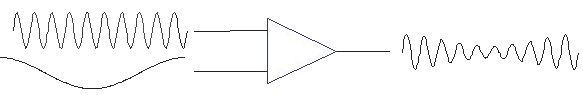 а. Амплітуднаб. Частотнав. Фазоваг. Змішанад. Правильна відповідь відсутня83Який тип модуляції показано на рисунку?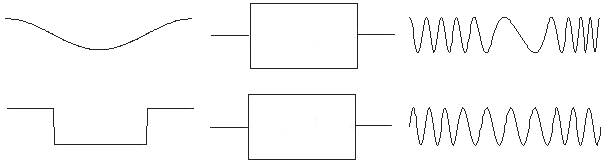 а. Амплітуднаб. Частотнав. Фазоваг. Змішанад. Правильна відповідь відсутня84Який тип модуляції показано на рисунку?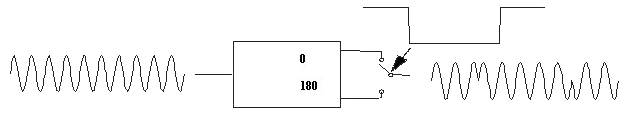 а. Амплітуднаб. Частотнав. Фазоваг. Змішанад. Правильна відповідь відсутня85Величина, що показує наскільки зменшується потужність сигналу на виході лінії по відношенню до потужності на вході називається:а. Затуханняб. Завмиранняв. Стиранняг. Очікуванняд. Правильна відповідь відсутня86Здатність лінії протидіяти впливу завад, що створюються всередині лінії, або надходять ззовні називається:а. Затуханняб. Завмиранняв. Завадостійкістьг. Очікуванняд. Правильна відповідь відсутня87Характеристика лінії передачі, що базується на максимальній швидкості передачі даних, що може бути досягнута даною лінією називається:а. Пропускна здатністьб. Завмиранняв. Завадостійкістьг. Очікуванняд. Правильна відповідь відсутня88Частота, один або більше параметрів якої змінюється під час модуляції називається:а. Частота-носійб. Частота модуляціїв. Диференціальна частотаг. Інтегральна частотад. Правильна відповідь відсутня89Процес зміни одного або декількох параметрів високочастотного сигналу-носія по закону низькочастотного інформаційного сигналу називається:а. Спектр-функціяб. Обмеження діапазонув. Диференціювання частотиг. Модуляціяд. Правильна відповідь відсутня90Частота синхронізуючих імпульсів синхронної електронної схеми, тобто кількість синхронізуючих тактів, що надходять ззовні на вхід схеми за одну секунду називається:а. Частота зрізуб. Частота модуляціїв. Тактова частотаг. Частота-носійд. Правильна відповідь відсутня91Закінчена сукупність кабелів зв'язку і комутаційного устаткування, що відповідає вимогам відповідних нормативних документів, що включає набір кабелів і комутаційних елементів, і методику їх спільного використання, що дозволяє створювати регулярні розширювані структури зв'язків в локальних мережах різного призначення називається:а. Вита параб. ЦОДв. Оптоволоконний кабельг. Структурована кабельна системад. Правильна відповідь відсутня92Вид модуляції при якому аналоговий передаваний сигнал перетвориться в цифрову форму за допомогою трьох операцій: дискретизація за часом, квантування по амплітуді і кодування називається:а. Амплітуднаб. Квадратурнав. Імпульсно-кодоваг. Широтно-імпульснад. Правильна відповідь відсутня93Частотний розподіл потужності, амплітуди струму або напруги сигналу, що випромінюється називається:а. ФЧХб. Завмиранняв. Спектрг. Очікуванняд. Правильна відповідь відсутня94Значення, розраховане по набору даних шляхом застосування певного алгоритму і використовуване для перевірки цілісності даних при їх передачі або зберіганні називається:а. Контрольна сумаб. Інтегральна функціяв. Потенціальний дільникг. Відстань Хеммінгад. Правильна відповідь відсутня95Кодів, що з самоконтролем і самокорекцією, побудований стосовно двійкової системи числення та дозволяє виправляти поодиноку помилку (помилка в одному біті) і знаходити подвійну називається:а. Біполярний імпульсний кодб. Код Артура-Кларкав. Код Баркераг. Код Хеммінгад. Правильна відповідь відсутня96Технологія аналогового або цифрового мультиплексування, в якому декілька сигналів або бітових потоків передаються одночасно як підканали в одному комунікаційному каналі і(виділенні каналу кожному з'єднанню на певний період часу) називається:а. Частотне мультиплексуванняб. Хвилеве мультиплексуванняв. Часове мультиплексуванняг. Дуплексний режим роботид. Правильна відповідь відсутня97Системний комплекс приймально-передавальної апаратури, що здійснює централізоване обслуговування групи кінцевих абонентських мобільних пристроїв називається:а. ЦОДб. Серверв. Комутаторг. Базова станціяд. Правильна відповідь відсутня98Схема модуляції, яка використовує велику кількість близько розташованих ортогональних, частот-носіїв, кожна з яких модулюється за звичайною схемою модуляції (наприклад, квадратурна амплітудна модуляція) на низькій символьній швидкості, зберігаючи загальну швидкість передачі даних, як і у звичайних схем модуляції однієї частоти-носія в тій же смузі пропускання називається:а. Розширення спектру стрибкоподібною зміню частотиб. Пряме послідовне розширення спектрув. Ортогональне частотне мультиплексуванняг. Множинний доступ з кодовим розділеннямд. Правильна відповідь відсутня99Метод широкосмугової модуляції при якому початковий двійковий сигнал перетвориться в псевдовипадкову послідовність, використовувану для модуляції частоти-носія називається:а. Розширення спектру стрибкоподібною зміню частотиб. Пряме послідовне розширення спектрув. Ортогональне частотне мультиплексуванняг. Множинний доступ з кодовим розділеннямд. Правильна відповідь відсутня100Метод широкосмугової модуляції особливість якого полягає в частій зміні частоти-носія відповідно до псевдовипадкової послідовності чисел, відомої як відправнику, так і одержувачеві називається:а. Розширення спектру стрибкоподібною зміню частотиб. Пряме послідовне розширення спектрув. Ортогональне частотне мультиплексуванняг. Множинний доступ з кодовим розділеннямд. Правильна відповідь відсутня101Вид частотної модуляції при якій частота-носій змінюється по лінійному закону називається:а. Розширення спектру стрибкоподібною зміню частоти. б. Пряме послідовне розширення спектрув. Ортогональне частотне мультиплексуванняг. Лінійна частотна модуляціяд. Правильна відповідь відсутня102Традиційна для протоколів маршрутизації величина, що є зворотно пропорційною пропускній спроможності сегмента мережі називається:а. Метрикаб. Бодв. Затримкаг. Портд. Правильна відповідь відсутня103Лінія зв’язку, що з’єднує між собою порти двох комутаторів і через яку в загальному випадку передається трафік декількох віртуальних мереж називається:а. Колізіяб. Порталв. Транкг. Вузолд. Правильна відповідь відсутня104Унікальний ідентифікатор, що надається кожній одиниці активного устаткування або деяким їх інтерфейсам в комп'ютерних мережах Ethernet називається:а. IP-адресаб. МАС-адресав. Ethernet-адресаг. Заголовок пакетуд. Правильна відповідь відсутня105Даний запис 04-7D-7B-97-0C-9F є:а. IP-адресаб. МАС-адресав. Ethernet-адресаг. Заголовок пакетуд. Правильна відповідь відсутня106Даний запис 198.168.0.1 є:а. IPv4-адресаб. МАС-адресав. Ethernet-адресаг. IPv6-адресад. Правильна відповідь відсутня107Протоколи, в яких станції прослуховують середовище передачі даних і діють відповідно до його звільнення називаються:а. Протоколи Соломона-Рідаб. Протоколи з контролем несучоїв. Протоколи маршрутизаціїг. Кориговані протоколид. Правильна відповідь відсутня108Протокол бездротової передачі даних, в основі якої лежить ідея передачі короткого кадру для інформування всіх учасників про початок передачі даних називається:а. Протокол Соломона-Рідаб. Протокол множинного доступу з опитуванням несучоїв. Протокол маршрутизаціїг. Протокол множинного доступу з контролем колізій (МАСАW)д. Правильна відповідь відсутня109Алгоритм, що керує таблицями маршрутизації і приймає рішення стосовно неї називається:а. Алгоритм маршрутизації б. Алгоритм комутаціїв. Статичний алгоритм маршрутизації хостівг. Алгоритм доступу до піднесучої д. Правильна відповідь відсутня110Електронна таблиця або база даних, що зберігається на маршрутизаторі або мережевому комп'ютері, що описує відповідність між адресами призначення і інтерфейсами, через які слід відправити пакет даних до наступного маршрутизатора:а. Таблиця статичного балансування навантаження б. Таблиця маршрутизаціїв. Таблиця комутаціїг. Таблиця істинності д. Правильна відповідь відсутня111Передача повідомлення всім приймачам мережі і досягається вказуванням спеціальної широкомовної адреси називається:а. Unicast б. Multicastв. Anycastг. Broadcastд. Правильна відповідь відсутня112Передача повідомлення певній множині адресатів і досягається вказуванням спеціальної адреси називається:а. Unicast б. Multicastв. Anycastг. Broadcast д. Правильна відповідь відсутня113Механізм зміни мережної адреси в заголовках IP датаграм, поки вони проходять через маршрутизуючий пристрій з метою відображення одного адресного простору в інший називається:а. NATб. DNSв. ICMPг. IPд. Правильна відповідь відсутня114Ідентифікатор мережевого рівня, який використовується для адресації комп'ютерів чи пристроїв у мережах, які побудовані з використанням протоколу TCP/IP називається:а. NATб. MACв. ICMPг. IPд. Правильна відповідь відсутня115Якщо ІР-адреса надається автоматично за підімкнення пристрою до мережі і використовується протягом обмеженого проміжку часу, зазначеного в службі, яка надала IP-адресу, то вона називається:а. Статичнаб. Динамічнав. Тимчасоваг. Орендованад. Правильна відповідь відсутня116Знайдіть помилку в записі ІР-адреси IPv4     192.201.287.01/24а. Адреса вказана в форматі IPv6б. В третьому октеті адреси вказано число більше за 255в. Для маски мережі 24 біта замалог. IP адреса вказана без маскид. Правильна відповідь відсутня117Вкажіть відповідну маску для ІР-адреси     212.165.142.102/26а. 255.255.255.26б. 255.255.255.0в. 255.255.255.192г. 255.255.255.102д. Правильна відповідь відсутня118Вкажіть відповідну маску для ІР-адреси 212.165.142.102/24а. 255.255.255.26б. 255.255.255.0в. 255.255.255.192г. 255.255.255.102д. Правильна відповідь відсутня119Знайдіть помилку в записі ІР-адреси IPv4     192.201.207.01/34а. Адреса вказана в форматі IPv6б. В третьому октеті адреси вказано число більше за 255в. Маска мережі не може бути більшою за 32 бітаг. IP адреса вказана без маскид. Правильна відповідь відсутня120Яка максимальна кількість хостів буде в мережі яку обмежує IPv4 маска з 24 біт (255.255.255.0)?а. 0б. 254в. 255г. 256д. Правильна відповідь відсутня121Яка максимальна кількість хостів буде в мережі яку обмежує IPv4 маска з 29 біт (255.255.255.248)?а. 248б. 8в. 5г. 6д. Правильна відповідь відсутня122Вкажіть маску мережі 192.1.1.0 /25:а. 255.255.255.128б. 255.255.255.25в. 255.255.255.192г. 255.255.255.168д. Правильна відповідь відсутня123Вкажіть широкомовну адресу для мережі 192.251.10.26 /24а. 192.251.10.26б. 192.251.10.24в. 192.251.10.0 г. 192.251.10.255д. Правильна відповідь відсутня124Знайдіть помилку в записі ІР-адреси IPv4     192.265.207.01/24а. Адреса вказана в форматі IPv6б. В другому октеті адреси вказано число більше за 255в. Для маски мережі 24 біта замалог. IP адреса вказана без маскид. Правильна відповідь відсутня125Знайдіть помилку в записі ІР-адреси IPv4     192.205.207.01/AFа. Кількість бітів маски вказана в 16-тковому форматіб. В другому октеті адреси вказано число більше за 255 в. Для маски мережі 24 біта замалог. IP адреса вказана без маскид. Правильна відповідь відсутня126Знайдіть помилку в записі ІР-адреси IPv4     80F.201.207.01/34а. Перший октет вказаний в форматі в 16-тковому форматіб. В третьому октеті адреси вказано число більше за 255в. Маска мережі не може бути більшою за 32 бітаг. IP адреса вказана без маскид. Правильна відповідь відсутня127Як називається утиліта Windows для відправлення запитів протоколу ICMP зазначеному вузлу мережі й фіксує відповіді, що надходять (ICMP Echo-Reply), а час між відправленням запиту й одержанням відповіді дозволяє визначати двосторонні затримки за маршрутом і частоту втрати пакетів?            а. cmdб. ipconfigв. pingг. pinkд. Правильна відповідь відсутня128Як називається утиліта Windows призначена для визначення маршрутів прямування даних в мережах TCP / IP?а. cmdб. ipconfigв. tracertг. pinkд. Правильна відповідь відсутня129Який протокол використовують утиліти ping i tracert?а. ICMPб. UDPв. HTTPг. BGBд. Правильна відповідь відсутня130Даний запис 2001:db8::ae21:ad12 є:а. IPv4-адресаб. МАС-адресав. Ethernet-адресаг. IPv6-адресад. Правильна відповідь відсутня131Даний запис ::ae21:ad12 є:а. IPv4-адресаб. МАС-адресав. Ethernet-адресаг. IPv6-адресад. Правильна відповідь відсутня132Версія протоколу IP, що використовує довжину адреси 128 біт і розділяє адреси двокрапками fe80:0:0:0:200:f8ff:fe21:67cf називаєтьсяа. IPv4б. IPv6в. IPv128г. MACv6д. Правильна відповідь відсутня133Версія IP протоколу, що використовує 32-бітові адреси і  формою запису адреси є запис у вигляді чотирьох десяткових чисел значенням від 0 до 255, розділених крапками, наприклад, 192.168.0.1 називається:а. IPv4б. IPv6в. IPv128г. MACv6д. Правильна відповідь відсутня134Число, яке використовується у парі з адресою IP, двійковий запис якого містить одиниці у тих розрядах, які повинні в адресі IP інтерпретуватися як номер мережі називається:а. Проміжний ідентифікаторб. Глобальна адресав. IP-адреса мережіг. Маска мережід. Правильна відповідь відсутня135Що зображено на рисунку? 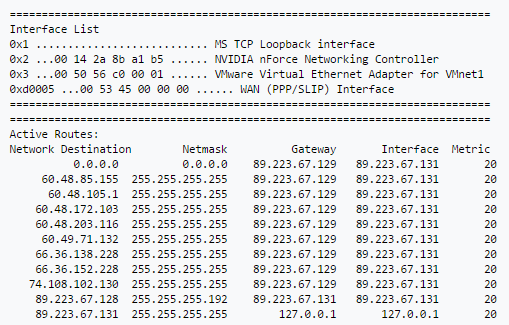 а. Таблиця статичного балансування навантаження б. Таблиця маршрутизаціїв. Таблиця комутаціїг. Таблиця істинності д. Правильна відповідь відсутня136Протоколи  RIP, OSPF, EIGRP, IS-IS, BGP, HSRP відносіться до:а. Протоколи динамічної маршрутизації б. Протоколи статичної маршрутизаціїв. Протоколи запиту доступу до несучоїг. Протоколи шифрування данихд. Правильна відповідь відсутня137Алгоритм маршрутизації в ході якого в процесі обміну інформацією з сусідніми вузлами вузол отримує інформацію про топології мережі, при цьому обмінюється тільки інформацією про що відбулися зміни, задає метрику відстаней або вартості зв’язку з сусідами називається:а. Маршрутизація по векторам відстанейб. Гібридна маршрутизаціяв. Маршрутизація за станами каналів зв’язкуг. Статична маршрутизаціяд. Правильна відповідь відсутня138Найвідомішими прикладами протоколів маршрутизації за станами каналів зв’язку є:а. IS-IS, OSPFб. IP, ICMPв. IPXг. AppleTalkд. Правильна відповідь відсутня139Сукупність основних параметрів потоку пакетів (пропускна здатність, затримка, флуктуації, втрати) формують необхідну для потоку:а. Якість обслуговування (QoS)б. Контроль передачів. Алгоритм формування потокуг. Корисне навантаження на мережуд. Правильна відповідь відсутня140Максимальний розмір пакету для обраного шляху називається:а. DNSб. VPSв. MTUг. MTSд. Правильна відповідь відсутня141В заголовку IP-дейтаграми IPv4 поле, що дозволяє хосту-отримувачу визначити якому пакету належать отримані фрагменти називається:а. Ідентифікаторб. Тип службив. Версіяг. Контрольна сума заголовкуд. Правильна відповідь відсутня142В заголовку IP-дейтаграми IPv4 поле, що містить інформацію про довжину всієї дейтаграми, включаючи заголовок і дані називається:а. Повна довжинаб. IHLв. MFг. Ідентифікаторд. Правильна відповідь відсутня143Що в адресі 128.208.3.11/24 означає «/24»:а. Маска мережі складає 24 бітаб. Мережа містить 24 хостав. Хост містить 24 портаг. Описує групову адресу від 128.208.3.11 до 128.208.3.24д. Правильна відповідь відсутня144Протокол мережевого рівня, що використовується для передачі повідомлень про помилки та інші виняткових ситуаціях, що виникли при передачі даних, наприклад, запитувана послуга недоступна, або хост, або маршрутизатор не відповідають називається:а. IPб. IHLв. ARPг. ICMPд. Правильна відповідь відсутня145Протокол мережевого рівня, призначений для визначення MAC-адреси за відомим IP-адресою називається:а. IPб. IHLв. ARPг. ICMPд. Правильна відповідь відсутня146Який протокол дозволяє відсилати інкапсульовані ІР-дейтаграми без встановлення з’єднаньа. IPб. UDPв. TCPг. ICMPд. Правильна відповідь відсутня147HTTP використовує порт № а. 80б. 161в. 443г. 442д. Правильна відповідь відсутня148В заголовку TCP сегмента після порту відправника і порту отримувача знаходяться:а. «Порядковий номер», «Номер підтвердження»б. IP-адреса відпраника і IP-адреса отримувачав. Біт СРСг. «Довжина заголовку»д. Правильна відповідь відсутня149Мережевий протокол прикладного рівня, що дозволяє виконувати віддалене управління операційною системою і тунелювання TCP-з'єднань:а. FTPб. SMTPв. DNSг. SSHд. Правильна відповідь відсутня150Криптографічний протокол який використовує асиметричну криптографію для аутентифікації ключів обміну, симетричне шифрування для збереження конфіденційності, коди аутентифікації повідомлень для цілісності повідомлень, протокол широко використовувався для обміну миттєвими повідомленнями і передачі голосу через IP називається:а. FTPб. SSLв. DNSг. SSHд. Правильна відповідь відсутня151Розширення протоколу HTTP, для підтримки шифрування з метою підвищення безпеки, дані в протоколі передаються поверх криптографічних протоколів SSL або TLS:а. HTTPDб. HTTPSв. SHTTPг. SSHд. Правильна відповідь відсутня152Набір комунікаційних протоколів, технологій і методів, що забезпечують традиційні для телефонії набір номера, дзвінок і двостороннє голосове спілкування, а також відеоспілкування через мережу Інтернет або будь-якими іншими IP-мережами: а. IP-телефоніяб. Цифрові надлаштуванняв. SMTPг. IPSecд. Правильна відповідь відсутня153Алгоритм шифрування в якому шифрування і дешифрування здійснюється одним і тим самим ключем називається:а. Алгоритм з симетричним ключемб. Алгоритм з несиметричним ключемв. Спрощений алгоритмг. Одноключовийд. Правильна відповідь відсутня154Алгоритм шифрування в якому шифрування здійснюється відкритим ключем а дешифрування здійснюється закритим ключем називається:а. Алгоритм з симетричним ключемб. Алгоритм з відкритим ключемв. Спрощений алгоритмг. Одноключовийд. Правильна відповідь відсутня155Елемент мережі стільникового зв’язку другого покоління, що входить до складу системи базових станцій який створює зону покриття і працює на основі інструкцій від BSC називається:а. BTSб. HLRв. NodeBг. SSGNд. Правильна відповідь відсутня156Як називається контролер радіодоступу мережі UMTS (3G)?а. BTSб. RNCв. NodeBг. GGSNд. Правильна відповідь відсутня157Як називається базова станція системи стільникового зв’язку мережі UMTS (3G)?а. BTSб. RNCв. NodeBг. GGSMд. Правильна відповідь відсутня158Стільникова мережа якого покоління показана на рисунку?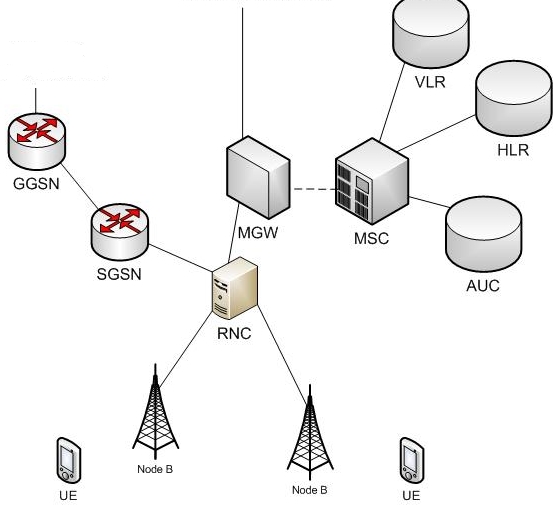 а. 1Gб. 2Gв. 3Gг. 4Gд. Правильна відповідь відсутня159Стільникова мережа якого покоління показана на рисунку?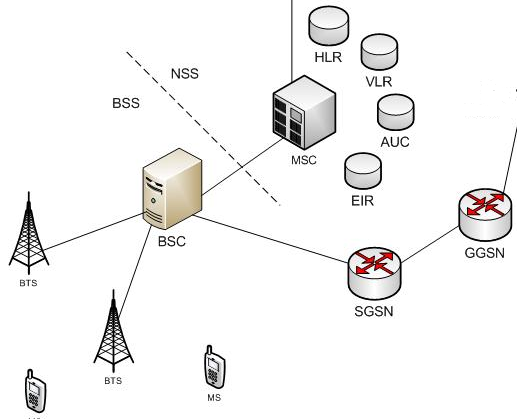 а. 1Gб. 2Gв. 3Gг. 4Gд. Правильна відповідь відсутня160Головний елемент системи GSM, що здійснює контроль за BTS і BSC які розміщені в його зоні обслуговування і встановлює з’єднання між абонентами стільникової мережі називається:а. MSCб. HLRв. EIRг. GGSNд. Правильна відповідь відсутня161Пристрій, що містить інформацію про абоненти, що підключені до певного MSC, їх місцезнаходження і стан називається:а. MSCб. HLRв. EIRг. GGSNд. Правильна відповідь відсутня162Пристрій, призначений для аутентифікації абонентів стільникового зв’язку і запобіганні несанкціонованого доступу називається:а. AUCб. HLRв. EIRг. SGSNд. Правильна відповідь відсутня163База, що містить інформацію про ідентифікаційні номери мобільних телефонів GSM називається:а. AUCб. HLRв. EIRг. GGSNд. Правильна відповідь відсутня164Система комутації мережі стільникового зв6язку стандарту GSM називається:а. NSSб. BSSв. EIRг. DSCд. Правильна відповідь відсутня165Елемент мережі BSS, що відповідає за зміну швидкості передачі голосових даних називається:а. TRAUб. AUCв. EIRг. SGSNд. Правильна відповідь відсутня166Як називається міжнародий індентифікатор мобільного обладнання, що слугує для ідентифікації мобільного терміналу?а. MACб. AUCв. IMEIг. GGSNд. Правильна відповідь відсутня167Елемент мережі стільникового зв’язку стандарту UMTS (3G),  що здійснює комутацію абонентської інформації, в тому числі голосового трафіку, називається:а. MGWб. AUCв. RNCг. GGSNд. Правильна відповідь відсутня168Вузол обслуговування пакетної передачі даних мереж GSM і UMTS для технологій GPRS, EDGE і HDPA називається:а. MGWб. AUCв. RNCг. SGSNд. Правильна відповідь відсутня169Шлюзовий вузол підтримки GPRS називається:а. MGWб. AUCв. RNCг. GGSNд. Правильна відповідь відсутня170Стільникова мережа якого покоління показана на рисунку?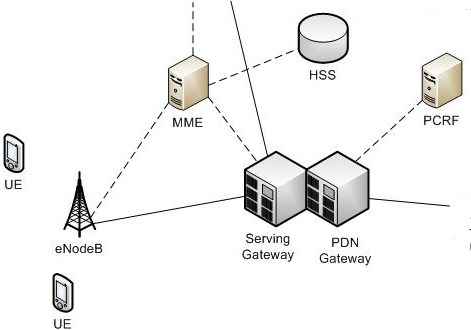 а. 1Gб. 2Gв. 3Gг. 4Gд. Правильна відповідь відсутня171Обслуговуючий шлюз мережі стільникового зв’язку LTE (4G), що призначений для обробки і маршрутизації пакетних даних, які поступають з або в підсистему базових станцій називається:а. SGWб. HSSв. MMEг. eNodeBд. Правильна відповідь відсутня172Вузол керування мобільністю в мережі стільникового зв’язку стандарту LTE, що призначений для обробки сигналізації, аутентифікації, керуванням каналами на інтерфейсах до інших елементів мережі називається: а. SGWб. HSSв. MMEг. eNodeBд. Правильна відповідь відсутня173Сервер, що призначений для зберігання абонентських даних про абонентів мережі стільникового зв’язку стандарту LTE називається:а. SGWб. HSSв. MMEг. eNodeBд. Правильна відповідь відсутня174Базова станція мережі стільникового зв’язку стандарту LTE має назвуа. SGWб. HSSв. MMEг. eNodeBд. Правильна відповідь відсутня175Який рівень постійної напруги має забезпечувати система живлення базової станції для її обладнання:а. 220Вб. 12Вв. +/-12Вг. 48Вд. Правильна відповідь відсутня176Наземна мережа радіодоступу стандарту UMTS називається:а. GERANб. UTRANв. E-UTRANг. VSATд. Правильна відповідь відсутня177Наземна мережа радіодоступу стандарту GSM EDGE називається:а. GERANб. UTRANв. E-UTRANг. VSATд. Правильна відповідь відсутня178Наземна мережа радіодоступу стандарту LTE називається:а. GERANб. UTRANв. E-UTRANг. VSATд. Правильна відповідь відсутня179Антена якого типу зображена на рисунку?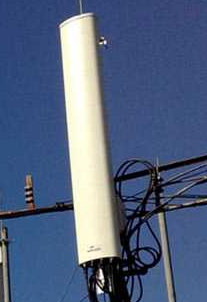 а. Панельнаб. Всюдинаправленав. Параболічнаг. Логоперіодичнад. Правильна відповідь відсутня180Діаграма спрямованості антени якого типу зображена на рисунку?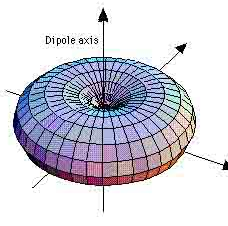 а. Панельнаб. Всюдинаправленав. Параболічнаг. Логоперіодичнад. Правильна відповідь відсутня181Антени якого типу використовуються для створення радіорелейних ліній між BTS в системах стільникового зв’язку?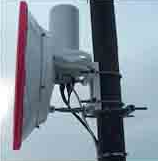 а. Панельнаб. Всюдинаправленав. Параболічнаг. Логоперіодичнад. Правильна відповідь відсутня182Як називається контролер базових станцій стандарту GSM ?а. BTSб. RNCв. BSCг. GGSMд. Правильна відповідь відсутня183Метод широкосмугового множинного доступу з кодовим розподілом каналів, що використовується в стандарті UMTS називається:а. TDMAб. CDMAв. WCDMAг. FDMAд. Правильна відповідь відсутня184Процедура передачі активного з’єднання між різними стільниками під час руху абонентського терміналу називається:а. Handoverб. Roumingв. Jitterг. Location updateд. Правильна відповідь відсутня185Процедура оновлення інформації про місцезнаходження абонента, що здійснюється при переміщенні мобільного терміналу або по таймеру називається:а. Handoverб. Roumingв. Jitterг. Location updateд. Правильна відповідь відсутня186Модуль ідентифікації абонента, що призначений для зберігання користувацьких даних необхідних для доступу в мережу називається:а. SIMб. IMEIв. UMSг. PIN	д. Правильна відповідь відсутня187Технологія пакетної передачі голосових даних по IP-мережам називається:а. VoIPб. IPtelв. TCPг. PPTP	д. Правильна відповідь відсутня188Вкажіть засіб зв’язку, за допомогою якого з’єднуються RNC і MGW, а також RNC і SGSN?а. Вита параб. Радіоканалв. Коаксіалг. ВОЛЗ	д. Правильна відповідь відсутня189Яка максимальна дальність зв6язку закладена в стандарті GSM?а. 1 кмб. 10 кмв. 35 кмг. 75 км	д. Правильна відповідь відсутня190Діапазон частот в якому АЧХ пристрою дозволяє передачу сигналу без суттєвого спотворення його форми називається:а. Полоса пропусканняб. Частота зрізув. Робочий діапазонг. Частота Шеннонад. Правильна відповідь відсутня191Що таке модуляція:а. зміна одного або декількох параметрів несучої, наприклад амплітуди, для представлення даних, які передаютьсяб. використання однієї полоси частот для передачі декількох сигналів;в. передача імпульсів постійного струму з мідним провідникахг. передача імпульсів змінного струму з мідним провідникахд. Правильна відповідь відсутня192Який тип модуляції показано на рисунку?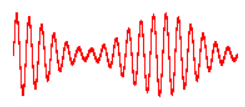 а. Амплітуднаб. Частотнав. Фазоваг. Змішанад. Правильна відповідь відсутня193Який тип модуляції показано на рисунку?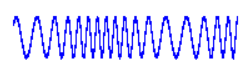 а. Амплітуднаб. Частотнав. Фазоваг. Змішанад. Правильна відповідь відсутня194Який тип модуляції показано на рисунку?а. Амплітуднаб. Частотнав. Фазоваг. Змішанад. Правильна відповідь відсутня195Величина, що показує наскільки зменшується потужність сигналу на виході лінії по відношенню до потужності на вході називається:а. Затуханняб. Завмиранняв. Стиранняг. Очікуванняд. Правильна відповідь відсутня196Здатність лінії протидіяти впливу завад, що створюються всередині лінії, або надходять ззовні називається:а. Затуханняб. Завмиранняв. Завадостійкістьг. Очікуванняд. Правильна відповідь відсутня197Характеристика лінії передачі, що базується на максимальній швидкості передачі даних, що може бути досягнута даною лінією називається:а. Пропускна здатністьб. Завмиранняв. Завадостійкістьг. Очікуванняд. Правильна відповідь відсутня198Частота, один або більше параметрів якої змінюється під час модуляції називається:а. Частота-носійб. Частота модуляціїв. Диференціальна частотаг. Інтегральна частотад. Правильна відповідь відсутня199Процес зміни одного або декількох параметрів високочастотного сигналу-носія по закону низькочастотного інформаційного сигналу називається:а. Спектр-функціяб. Обмеження діапазонув. Диференціювання частотиг. Модуляціяд. Правильна відповідь відсутня200Частота синхронізуючих імпульсів синхронної електронної схеми, тобто кількість синхронізуючих тактів, що надходять ззовні на вхід схеми за одну секунду називається:а. Частота зрізуб. Частота модуляціїв. Тактова частотаг. Частота-носійд. Правильна відповідь відсутня201Вид модуляції при якому аналоговий передаваний сигнал перетвориться в цифрову форму за допомогою трьох операцій: дискретизація за часом, квантування по амплітуді і кодування називається:а. Амплітуднаб. Квадратурнав. Імпульсно-кодоваг. Широтно-імпульснад. Правильна відповідь відсутня202Частотний розподіл потужності, амплітуди струму або напруги сигналу, що випромінюється називається:а. ФЧХб. Завмиранняв. Спектрг. Очікуванняд. Правильна відповідь відсутня203Метод широкосмугової модуляції при якому початковий двійковий сигнал перетвориться в псевдовипадкову послідовність, використовувану для модуляції частоти-носія називається:а. Розширення спектру стрибкоподібною зміню частотиб. Пряме послідовне розширення спектрув. Ортогональне частотне мультиплексуванняг. Множинний доступ з кодовим розділеннямд. Правильна відповідь відсутня204Метод широкосмугової модуляції особливість якого полягає в частій зміні частоти-носія відповідно до псевдовипадкової послідовності чисел, відомої як відправнику, так і одержувачеві називається:а. Розширення спектру стрибкоподібною зміню частотиб. Пряме послідовне розширення спектрув. Ортогональне частотне мультиплексуванняг. Множинний доступ з кодовим розділеннямд. Правильна відповідь відсутня205Вид частотної модуляції при якій частота-носій змінюється по лінійному закону називається:а. Розширення спектру стрибкоподібною зміню частоти. б. Пряме послідовне розширення спектрув. Ортогональне частотне мультиплексуванняг. Лінійна частотна модуляціяд. Правильна відповідь відсутня206Який тип маніпуляції зображено на рисунку?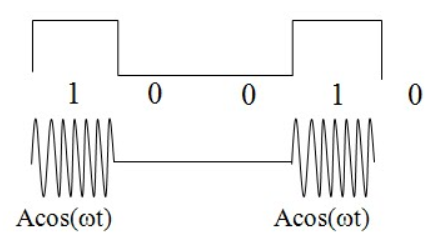 а. Амплітудна маніпуляція. б. Частотна маніпуляціяв. Фазова маніпуляціяг. Змішана маніпуляціяд. Правильна відповідь відсутня207Який тип маніпуляції зображено на рисунку?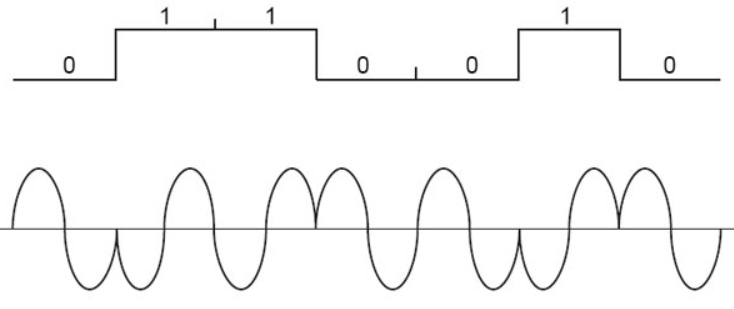 а. Амплітудна маніпуляція. б. Частотна маніпуляціяв. Фазова маніпуляціяг. Змішана маніпуляціяд. Правильна відповідь відсутня208Який тип маніпуляції зображено на рисунку?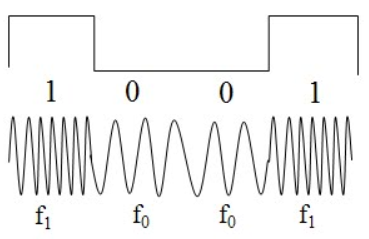 а. Амплітудна маніпуляція. б. Частотна маніпуляціяв. Фазова маніпуляціяг. Змішана маніпуляціяд. Правильна відповідь відсутня209Який тип фазової маніпуляції зображено на рисунку?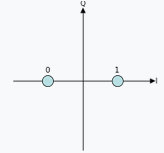 а. BPSK. б. QPSKв. 8-PSKг. QAM-16д. Правильна відповідь відсутня210Який тип фазової маніпуляції зображено на рисунку?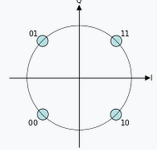 а. BPSK. б. QPSKв. 8-PSKг. QAM-16д. Правильна відповідь відсутня211Який тип фазової маніпуляції зображено на рисунку?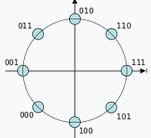 а. BPSK. б. QPSKв. 8-PSKг. QAM-16д. Правильна відповідь відсутня212Який тип фазової модуляції зображено на рисунку?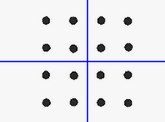 а. BPSK. б. QPSKв. 8-PSKг. QAM-16д. Правильна відповідь відсутня213Процес перетворення аналогового сигналу у цифровий сигнал, коли через певні інтервали часу беруться відліки аналогового сигналу і незалежно один від одного квантуються і далі кодуються цифрами називається:а. Імпульсно-кодова модуляція. б. Пряме розширення спектрув. Псевдовипадкове перестроювання робочої частотиг. Лінійна частотна модуляціяд. Правильна відповідь відсутня214Електронний пристрій, що призначений для перетворення аналогового сигналу на цифровий називається:а. Регістр. б. ЦАПв. АПБг. АЦПд. Правильна відповідь відсутня215Електронний пристрій, що призначений для перетворення цифрового сигналу на аналоговий називається:а. Регістр. б. ЦАПв. АПБг. АЦПд. Правильна відповідь відсутня216Як називається тип модуляції, що задається шляхом зміни тривалості прямокутних імпульсів за законом зміни низькочастотного сигналу?а. Амплітудна. б. Широтно-імпульснав. Частотно-імпульснаг. Частотнад. Правильна відповідь відсутня217Різновид амплітудної модуляції сигналу, яка є сумою двох несучих коливань однієї частоти, але зміщених за фазою один відносно одного на 90°, кожне з яких промодулюване по амплітуді своїм модулюючим сигналом називається:а. BPSK. б. QPSKв. 8-PSKг. QAMд. Правильна відповідь відсутня218Міра, що показує наскільки сигнал спотворений шумом називається:а. BSK. б. QRFв. PSKг. SNRд. Правильна відповідь відсутня219За наведеною формулою вкажіть величину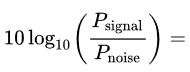 а. BSK. б. QRFв. PSKг. SNRд. Правильна відповідь відсутня220Співвідношення між найбільшим і найменшим значенням вхідного сигналу називається:а. Квантування. б. Динамічний діапазонв. Лінія потужностіг. Смуга пропусканняд. Правильна відповідь відсутня221Випадкові коливання струмів і напруг в радіоелектронних пристроях, що виникають в результаті нерівномірного емісії електронів в електровакуумних приладах, нерівномірності процесів генерації і рекомбінації носіїв заряду в напівпровідникових приладах, теплового руху носіїв струму в провідниках називаються:а. Квантування. б. Шумв. Неоднорідність сигналуг. Режекціяд. Правильна відповідь відсутня222Одиниця вимірювання підсилення потужності сигналу або власне потужності сигналу і вимірюється за формулою називається: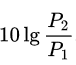 а. Децибел. б. Ваттв. Кулонг. Герцд. Правильна відповідь відсутня223Вид шуму, що утворюється при перетворенні аналогового сигналу в цифровий називається:а. Шум квантування. б. Шум амплітудуванняв. Білий шумг. Шум Макрідід. Правильна відповідь відсутня224Небажане фізичне явище або вплив електричних, магнітних або електромагнітних полів, електричних струмів або напружень зовнішнього або внутрішнього джерела, яке порушує нормальну роботу технічних засобів або викликає погіршення їх технічних характеристик і параметрів називається:а. Електромагнітна завада. б. Пробійв. Дифракція г. Шум Макрідід. Правильна відповідь відсутня225 Цифровий сигнал (digital signal) -А) квантований по своїх значеннях і дискретний по аргументу.Б) по своїх значеннях також є безперервною функцією, але визначеною тільки по дискретних значеннях аргументу.В) є безперервною або кусочно-безперервною функцією y=x(t) безперервного аргументу.Г) Гармонійний сигнал і його спектрД) Радіоімпульс і модуль його спектру..226Аналоговий сигнал (analog signal)	 - А) квантований по своїх значеннях і дискретний по аргументу.Б) по своїх значеннях також є безперервною функцією, але визначеною тільки по дискретних значеннях аргументу.В) є безперервною або кусочно-безперервною функцією y=x(t) безперервного аргументу.Г) Гармонійний сигнал і його спектрД) Радіоімпульс і модуль його спектру227Дискретний сигнал (discrete signal) -	  А) квантований по своїх значеннях і дискретний по аргументу.Б) по своїх значеннях також є безперервною функцією, але визначеною тільки по дискретних значеннях аргументу.В) безперервною або кусочно-безперервною функцією y=x(t) безперервного аргументу.Г) Гармонійний сигнал і його спектрД) Радіоімпульс і модуль його спектру228Широтноо-імпульсна модуляціяА) виконується безпосередньо без модуляції, в первинній смузі частот, шляхом зміни рівнів сигналів, що несуть інформацію, з певною тактовою частотою.Б) полягає в зміні приросту амплітуди імпульсів пропорційно функції сигналу, що управляє, при постійній тривалості імпульсів і періоді їх дотримання В) полягає в управлінні тривалістю імпульсів пропорційно функції сигналу, що управляє, при постійній амплітуді імпульсів і періоді дотримання по фронту імпульсівГ)  є девіацією імпульсів по тимчасовій осі за законом модулюючого сигналу, і по суті аналогічна кутовій модуляції гармонійної, що несе.Д) полягає в тому, що в точках дискретизації модулюючого сигналу робиться квантування його значень і кодування квантованих значень, як правило, в двійковій системі числення.229Амплітудно-імпульсна модуляціяА) виконується безпосередньо без модуляції, в первинній смузі частот, шляхом зміни рівнів сигналів, що несуть інформацію, з певною тактовою частотою.Б) полягає в зміні приросту амплітуди імпульсів пропорційно функції сигналу, що управляє, при постійній тривалості імпульсів і періоді їх дотримання В) полягає в управлінні тривалістю імпульсів пропорційно функції сигналу, що управляє, при постійній амплітуді імпульсів і періоді дотримання по фронту імпульсівГ)  є девіацією імпульсів по тимчасовій осі за законом модулюючого сигналу, і по суті аналогічна кутовій модуляції гармонійної, що несе.Д) полягає в тому, що в точках дискретизації модулюючого сигналу робиться квантування його значень і кодування квантованих значень, як правило, в двійковій системі числення.230Сукупність технічних пристроїв і фізичного середовища, що забезпечують передавання електричних сигналів одного, двох або багатьох каналів зв'язку на віддаль носить назву:а. Радіоприймачб. Лінія передачів. Полоса пропусканняг. Лінія затримкид. Правильна відповідь відсутня231Частота, вище або нижче якої потужність вихідного сигналу деякого лінійного частотно-залежного об'єкта, наприклад, фільтра зменшується в два рази від потужності в смузі пропускання називається:а. Смугова частотаб. Частота передачів. Частота Санчезаг. Частота зрізуд. Правильна відповідь відсутня232Залежність амплітуди вихідного сигналу деякої системи від частоти її вхідного гармонійного сигналу називається:а. АЧХб. ФЧХв. КСХНг. Асимптотад. Правильна відповідь відсутня233Метод цифрової маніпуляції, при якому передається два біти інформації за один інтервал шляхом здійснення чотирьох фазових зсувів називається:а. BPSKб. QPSKв. ASKг. FSKд. Правильна відповідь відсутня234Частина радіочастотного спектра загального призначення, яка може бути використана без ліцензування називається:а. ISMб. UMSв. DNSг. RJ45д. CS7235Здатність радіоелектронних засобів і випромінювальних пристроїв одночасно функціонувати з обумовленою якістю в реальних умовах експлуатації з урахуванням впливу ненавмисних радіозавад і не створювати неприпустимих радіозавад іншим радіоелектронним засобам називається:а. Електромагнітна сумісністьб. Обусцифікаціяв. Екрануванняг. RJ45д. CS7236Електронний пристрій, який разом з антеною забезпечує формування та передачу радіосигналу називається:а. Радіопередавач. б. Радіоприймачв. Аттенюатор г. Синхронізаторд. Правильна відповідь відсутня237Пристрій, призначений для приймання електромагнітних хвиль радіодіапазону з наступним перетворенням інформації, яка у них зберігається до вигляду, в якому вона може бути використана, називається:а. Радіопередавач. б. Радіоприймачв. Аттенюатор г. Синхронізаторд. Правильна відповідь відсутня238Радіотехнічний пристрій для випромінювання і прийому електромагнітних хвиль називається:а. Антена. б. Радіоприймачв. Аттенюатор г. Синхронізаторд. Правильна відповідь відсутня239Графічне представлення залежності коефіцієнта підсилення антени або коефіцієнта спрямованої дії антени від напрямку антени в заданій площині називається:а. Діаграма спрямованості. б. Діаграма розсіюванняв. Вектор Пойтингаг. КСХНд. Правильна відповідь відсутня240Величина відношення потужності на вході еталонної антени до потужності, що підводиться до входу даної антени, за умови, що обидві антени створюють в даному напрямку на однаковій відстані рівні значення напруженості поля або такий же щільності потоку потужності називається:а. Діаграма спрямованості. б. Діаграма розсіюванняв. Вектор Пойтингаг. Коефіцієнт підсилення антенид. Правильна відповідь відсутня